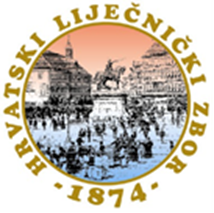 IZBORIProf. dr. sc. Boris Brkljačić, dr.med. Kandidat za prvog dopredsjednika HLZ-a 2021.-2025.